Мурманский арктический государственный университетВСЕРОССИЙСКАЯ НАУЧНО-ПРАКТИЧЕСКАЯ КОНФЕРЕНЦИЯ с международным участием ЦЕЛИ И ЦЕННОСТИ СОВРЕМЕННОГО ОБРАЗОВАНИЯ 8 - 10 апреля 2020 г. Мурманск2020ОСНОВНЫЕ НАПРАВЛЕНИЯ РАБОТЫ КОНФЕРЕНЦИИ:проблемы, тенденции и перспективы развития отечественного образования в контексте социокультурных перемен и изменений в развитии ребенка;российская школа в зеркале международных исследований качества образования;основные тенденции и принципы совершенствования общего образования;инструментально-технологические аспекты модернизации современного образования;актуальные проблемы и современные подходы к профессиональной подготовке будущего педагога;проблемы и тенденции духовно-нравственного воспитания и формирования российской гражданской идентичности у подрастающего поколения.Организационный комитет конференцииЧерник В.Э. – канд.пед.н., доцент, зав.кафедрой педагогики (руководитель рабочей группы);Левитес Д.Г. – д-р пед.наук, профессор, профессор кафедры педагогики (член рабочей группы);Кохичко А.Н. – д-р пед.наук, профессор кафедры педагогики, доцент (член рабочей группы);Гальченко Н.А. – канд.пед.наук, доцент кафедры педагогики (член рабочей группы);Панченко Т.В. – канд.пед.наук, доцент кафедры педагогики (член рабочей группы);Тишулина С.Г. – канд.пед.наук, доцент кафедры педагогики (член рабочей группы);Аминова С.В. – магистр, старший преподаватель кафедры педагогики (член рабочей группы); Брожик Л.В.  – старший преподаватель кафедры педагогики (член рабочей группы);Чернюк Л.А. – магистр, аспирант кафедры педагогики, (член рабочей группы).ЗАЯВКАна участие во Всероссийской  научно-практической конференции с международным участием«Цели и ценности современного образования»1. Фамилия 2. Имя 3. Отчество 4. Ученая степень, ученое звание (если есть) 5. Должность (для студентов – курс, специальность, факультет; указание ФИО, ученой степени, должности научного руководителя) 6. Место работы (учебы), адрес 7. E-mail (обязательно!) 8. Телефон / факс 9. Предполагаемая форма участия в конференции (очная, заочная) 10. Тема выступления; направление, в рамках которого планируется доклад или мастер-класс 11. Заявка на публикацию (да / нет) 12. Необходимость проекционной техники 13. Необходимость бронирования места в общежитии Оргкомитет проводит предварительный отбор материалов для публикации, по итогам которого будет издан сборник научных статей. Сведения о произведениях, вошедших в сборник, будут размещены в базе данных РИНЦ (договор № 1434-07/2014К).Направление заявки и материалов в адрес оргкомитета конференции означает согласие автора на обнародование произведения посредством его опубликования, распространения сборников с произведением автора и размещения в сети Интернет.УСЛОВИЯ ПУБЛИКАЦИИ Оформление статьи: текст должен быть представлен в электронном варианте (редактор Word, формат RTF, параметры поля – 25 мм со всех сторон, шрифт Times New Roman, кегль 14 через одинарный интервал). Объём статьи – не более 5 страниц. В левом верхнем углу располагается тематический рубрикатор УДК/ББК, в правом верхнем углу жирным курсивом пишется ФИО автора. Обязательно указывается организация, представляемая автором, город, страна (курсивом). Через пробел - название работы по центру прописными буквами жирным шрифтом без сокращений. Затем приводятся аннотация и ключевые слова. Далее вся информация повторяется на английском языке. Автор отвечает за грамотность всего текста публикации и правильность перевода на английский язык, а также за уникальность текста, корректность заимствований и цитирований. Сноски постраничные, автоматические, по цифрам, кегль 12. Абзац (красная строка) – 1,25 см (не допускается создание абзацной строки с помощью клавиши «Пробел»). Переносы слов на строках автоматические и не более 3 подряд. Нумерация страниц отсутствует. Список использованной литературы приводится согласно ГОСТ 7.1-2008 в алфавитном порядке в конце статьи. Файл назван фамилией автора.К публикации принимаются материалы, строго соответствующие требованиям оформления. Оргкомитет оставляет за собой право отбора материалов и их частичного редактирования с учётом тематики конференции.Участникам конференции (после подтверждения оргкомитетом принятия статьи к публикации) необходимо прислать копию квитанции об оплате оргвзноса.Заявки на участие в конференции и статьи необходимо прислать до 23 марта 2020 г. Квитанции об оплате оргвзноса принимаются до 8 апреля 2020 г. по адресу: 183038, г. Мурманск, ул. Капитана Егорова, д. 16, МАГУ, кафедра педагогики, каб. 217, 218. Или электронной почтой: pedagogika_magu@mail.ru (в теме письма указать: Фамилия_конференция).ОБРАЗЕЦ УДК 373.2.018.1                                  Н.Е. Рыжова, В.Э. Черник ББК 74.100.5                    ФГБОУ ВО «Мурманский арктический                                               государственный   университет», г. Мурманск, РоссияФОРМИРОВАНИЕ СЕМЕЙНЫХ ЦЕННОСТЕЙ У ДЕТЕЙ СРЕДНЕГО ДОШКОЛЬНОГО ВОЗРАСТА В ПРОЕКТНОЙ ДЕЯТЕЛЬНОСТИАннотация: В статье рассматривается роль семейных ценностей в становлении личности, раскрываются особенности функций воспитания, которые возложены на семью. Особое внимание акцентируется на методе проектов как одной из инновационных технологий взаимодействия с родителями и детьми. Представлен опыт проведения краткосрочного образовательного проекта по формированию у детей представлений о семье как главной ценности каждого человека.Ключевые слова: образовательный стандарт, ценности, семья, семейное воспитание, метод проектов.N.E. Ryzhova, V.E. ChernikMurmansk Arctic State University Murmansk, RussiaTHE FORMATION OF FAMILY VALUES AMONG CHILDREN OF SECONDARY PRESCHOOL AGE IN PROJECT ACTIVITIESAbstract. The article discusses the role of family values in the formation of the personality, the peculiarities of the functions of education, which assigned to the family. Special emphasis is placed on the method of projects as one of innovative technologies of interaction with parents and children. The authors presented the experience of holding short-term educational projects on formation at children of representations about family as the main value of every human being.Key words: educational standard, value, family, family education, project method.Текст. Текст. Текст. Текст. Текст. Текст.  Текст. Текст. Текст. Текст. Текст. Текст. Текст. Текст. Текст. Текст. Текст. Текст. Текст. Текст.  Список литературы (оформляется по ГОСТ 7.1-2008 в алфавитном порядке)Анохин П.К. Эмоции // Психология эмоций: тексты. М., 2012. С. 172-177.Берн Э. Люди, которые играют в игры. М.: Изд-во «Э», 2016. 576 с. Журнал Вожатый [Электронный ресурс] URL: https://sites.google.com/site/zurnalysssr/home/vozatyj.КОНТАКТНАЯ ИНФОРМАЦИЯ:Адрес: 183038, г. Мурманск, ул. Егорова, д. 16,                каб. 217, 218, Кафедра педагогики Телефон: (8152) 21-38-23Брожик Людмила ВладимировнаЭлектронная почта: pedagogika_magu@mail.ru Для участников конференции, не работающих и не обучающихся в МАГУ, установлен оргвзнос за публикацию в сборнике материалов в размере 300 рублей за страницу текста, который необходимо перечислить на расчетный счет МАГУ. В платежное поручение просим внести запись: Оргвзнос за участие в конференции «Цели и ценности современного образования».Банковские реквизиты: ИНН 5191501710       КПП 519001001 УФК по Мурманской области (ФГБОУ ВО «МАГУ» Л/сч 20496Х39010 – указывается в назначении платежа) Р/счет 40501810440302007002 в отделении Мурманск г. Мурманск БИК 044705001, ОКПО 02079615, ОКАТО 47401000000 Код дохода – 00000000000000000130 - оргвзнос за участие в конференции (семинаре) Перевод оргвзноса и предоставление копии квитанции об его оплате является обязательным условием публикации в сборнике. Лицам, оплатившим оргвзнос, высылается 1 экземпляр сборника материалов. С лиц, работающих и обучающихся в МАГУ, оргвзнос не взимается.Оплата проезда и проживания за счет участников. Оргкомитет рекомендует иногородним участникам бронировать размещение в гостиницах Мурманска на сайте http://www.booking.com    Иногородние участники могут поселиться в общежитии МАГУ при наличии свободных мест и условии заблаговременного бронирования (до 23 марта 2020 г.). Стоимость проживания ориентировочно – одно место в 2-х местном номере – 1015 руб. в сутки; одноместный номер – 2030 руб. в сутки.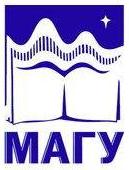 